                            РАБОЧАЯ ПРОГРАММА                                    учителя английского языка                          Герштанской Анны Александровны                  по учебному предмету «Английский язык»                                           в 11 классе                                  2022 - 2023 учебный годПОЯСНИТЕЛЬНАЯ ЗАПИСКАДанная рабочая программа по английскому языку для 11 класса составлена на основе рабочих программ         авторов О. В. Афанасьевой, И. В. Михеевой для 10—11 классов общеобразовательных организаций и школ с углублённым изучением английского языка. Курс английского языка в 10–11 классах направлен на реализацию средствами предмета «Иностранный язык» задач, стоящих в предметной области «Филология». Иностранный язык (английский), наряду с родным языком и литературой, делает вклад в филологическое образование учащихся, формирует их коммуникативную культуру. В соответствии с ФГОС среднего общего образования данный курс обеспечивает: 1) сформированность иноязычной коммуникативной компетенции, необходимой для успешной социализации и самореализации, как инструмента межкультурного общения в современном поликультурном мире; 2) владение знаниями о социокультурной специфике страны/стран изучаемого языка и умение строить своё речевое и неречевое поведение адекватно этой специфике; умение выделять общее и различное в культуре родной страны и страны/стран изучаемого языка; 3) достижение уровня владения иностранным языком, превышающего пороговый, позволяющего выпускникам общаться в устной и письменной форме как с носителями изучаемого иностранного языка, так и с представителями других стран, использующими данный язык как средство коммуникации, достаточное для делового общения в рамках выбранного профиля;4) сформированность умения перевода с иностранного языка на русский при работе с несложными текстами в русле выбранного профиля; 5) сформированность умения использовать иностранный язык как средство для получения информации из иноязычных источников в образовательных и самообразовательных целях; 6) владение иностранным языком как одним из средств формирования учебно-исследовательских умений, расширения своих знаний в других предметных областях. Изучение английского языка на основе данной предметной линии учебников в 10–11 классах предполагает достижение учащимися уровня B2 «Пороговый продвинутый». Так как содержание и технологии обучения создают все условия для достижения этой цели.              ЦЕЛИ ИЗУЧЕНИЯ УЧЕБНОГО ПРЕДМЕТАЦели изучения иностранного языка на уровне среднего общего образования предопределили задачи, которые решаются в течение учебного года. Весь процесс обучения по УМК-11 направлен на дальнейшее развитие иноязычной коммуникативной компетенции, а также на воспитание школьников средствами иностранного языка. Цели обучения английскому языку:способствовать · развитию способности к личностному и профессиональному самоопределению, социальной адаптации; формирование активной жизненной позиции гражданина и патриота, а также субъекта межкультурного взаимодействия; ·совершенствование способности к самооценке через наблюдение за собственной речью на родном и иностранном языках;развитие таких личностных качеств, как коммуникабельность, умение работать в команде, в том числе в процессе межкультурного и профессионально-ориентированного общения;развитие способности и готовности к самостоятельному изучению иностранного языка и к дальнейшему расширению с его помощью знаний в других предметных областях; · приобретение опыта творческой деятельности, опыта проектно-исследовательской работы и учебно-исследовательских умений с использованием изучаемого языка, в том числе в русле выбранного профиля.                   МЕСТО ПРЕДМЕТА В УЧЕБНОМ ПЛАНЕРабочая программа рассчитана на 204 часа (6 часов в неделю). В рабочей программе предусмотрены контрольные работы по всем видам речевой деятельности (аудирование, чтение, лексико-грамматическое тестирование, письмо, устная речь) в конце каждой темы.  Используемый учебно-методический комплекс (УМК)УМК «Английский язык» для 11 класса / О. В. Афанасьева, И. В. Михеева.  М.: Просвещение, 2019       ПЛАНИРУЕМЫЕ ОБРАЗОВАТЕЛЬНЫЕ РЕЗУЛЬТАТЫ Работа по УМК-11 нацелена на достижение личностных, метапредметных и предметных результатов, которые определены ФГОС. К личностным результатам обучения по УМК-11 можно отнести осознание важности изучения языка, стремление продолжать развитие умений в различных видах речевой деятельности и понимание того, какие возможности даёт владение иностранным языком в плане дальнейшего образования и будущей профессии. Изучение английского языка будет способствовать совершенствованию коммуникативной культуры школьников. Материалы страноведческого характера в УМК-11 помогут выпускнику школы понять культуру стран изучаемого языка и относиться толерантно к её проявлениям, а также дадут возможность глубже сопоставить реалии родной и иноязычной культур.Материалы учебника имеют поликультурный характер, содействуют формированию у школьников толерантности, способности вести диалог культур, осознавать себя гражданином не только своей страны или Европы, но и всего мира. Естественному стремлению учащихся знать больше о других народах, странах и культурах в значительной степени способствуют материалы о различных периодах развития мировых цивилизаций, что, в свою очередь, воспитывает у школьников чувство причастности и к истории своей страны. Говоря о метапредметных результатах, следует отметить, что УМК-11 построен таким образом, что с его помощью учащиеся развивают и шлифуют навыки и умения учебной и мыслительной деятельности, постепенно формирующиеся при изучении всех школьных предметов. Среди прочих можно выделить умение работать с информацией, осуществлять её поиск, анализ, обобщение, выделение и фиксацию главного. Включение в УМК-11 уже упоминавшихся проектных заданий способствует развитию исследовательских умений; разделы для повторения ранее изученного помогают учащимся провести рефлексивный анализ качества усвоения отработанного материала, учат адекватно оценивать уровень своих учебных достижений. Предметные результаты реализуются в учебнике для 11 класса в соответствии с требованиями ФГОС и нацелены на формирование иноязычной компетенции в единстве её составляющих (речевая, языковая/лингвистическая, социокультурная, компенсаторная и учебно-познавательная компетенции). С точки зрения речевой компетенции УМК-11 нацелен на развитие коммуникативных умений в четырёх видах речевой деятельности: аудировании, говорении, чтении и письме. Предполагается, что обучение всем видам речевой деятельности происходит параллельно и в одинаковом объёме, однако в 11 классе по сравнению с предыдущими годами обучения говорению уделяется значительно больше внимания. В рамках развития языковой, или лингвистической, компетенции в УМК-11 происходит систематизация и углубление языковых знаний, полученных в основной школе, а также овладение новыми языковыми средствами в соответствии с изучаемыми учебными ситуациями. Учащиеся знакомятся с новыми грамматическими и лексическими явлениями и словообразовательными моделями, а также совершенствуют навыки оперирования этими средствами в коммуникативных целях.К предметным результатам изучения английского языка в 11 классе также относится приближение большинства учащихся к овладению английским языком на уровне В2 «Пороговый продвинутый» по всем видам речевой деятельности согласно уровням владения иностранными языками, утверждённым Советом Европы и представленным набором соответствующих дескрипторов в контрольном листе для самооценки в Европейском языковом портфеле для старших классов общеобразовательных организаций. Однако по ряду причин некоторые учащиеся смогут достичь по отдельным видам речевой деятельности более низкого уровня, например уровня В1 «Пороговый». Таким образом, в УМК-11 происходит дальнейшее развитие и воспитание школьников средствами английского языка. Учащиеся формируют способности к личностному и профессиональному самоопределению, у них происходит социальная адаптация, появляется активная жизненная позиция гражданина и патриота. Школьники совершенствуют свои способности к самооценке через наблюдение за собственной речью, а также углубляют умения сотрудничать друг с другом в процессе межличностного и межкультурного общения. Одиннадцатиклассники приобретают опыт творческой деятельности и проектно-исследовательской работы. В современной методической науке проектным заданиям уделяется большое внимание. Проекты позволяют ученикам проявить самостоятельность, индивидуальность и творческие способности, а также на практике применить свои знания и умения. Кроме того, творческие задания можно выполнять в небольших группах, когда учитель распределяет области ответственности между школьниками. В последнем случае работа над проектом приобретает воспитательный характер, учит ответственности, прививает умение работать в команде.                                         ТЕМАТИЧЕСКОЕ ПЛАНИРОВАНИЕКАЛЕНДАРНО-ТЕМАТИЧЕСКОЕ ПЛАНИРОВАНИЕ ПО АНГЛИЙСКОМУ ЯЗЫКУ В 11 КЛАССЕКРИТЕРИИ ОЦЕНИВАНИЯЧтение с пониманием основного содержания прочитанного (ознакомительное)Оценка «5» ставится учащемуся, если он понял основное содержание оригинального текста, может выделить основную мысль, определить основные факты, умеет догадываться о значении незнакомых слов из контекста, либо по словообразовательным элементам, либо по сходству с родным языком. Скорость чтения иноязычного текста может быть несколько замедленной по сравнению с той, с которой ученик читает на родном языке. Заметим, что скорость чтения на родном языке у учащихся разная.Оценка «4» ставится ученику, если он понял основное содержание оригинального текста, может выделить основную мысль, определить отдельные факты. Однако у него недостаточно развита языковая догадка, и он затрудняется в понимании некоторых незнакомых слов, он вынужден чаще обращаться к словарю, а темп чтения более замедлен.Оценка «3» ставится школьнику, который не совсем точно понял основное содержание прочитанного, умеет выделить в тексте только небольшое количество фактов, совсем не развита языковая догадка.Оценка «2» выставляется ученику в том случае, если он не понял текст или понял содержание текста неправильно, не ориентируется в тексте при поиске определенных фактов, не умеет семантизировать (понимать значение) незнакомую лексику.Чтение с полным пониманием содержания (изучающее)Оценка «5» ставится ученику, когда он полностью понял несложный оригинальный текст (публицистический, научно-популярный; инструкцию или отрывок из туристического проспекта). Он использовал при этом все известные приемы, направленные на понимание прочитанного (смысловую догадку, анализ).Оценка «4» выставляется учащемуся, если он полностью понял текст, но многократно обращался к словарю.Оценка «3» ставится, если ученик понял текст не полностью, не владеет приемами его смысловой переработки.Оценка «2» ставится в том случае, когда текст учеником не понят. Он с трудом может найти незнакомые слова в словаре.Чтение с нахождением интересующей или нужной информации (просмотровое)Оценка «5» ставится ученику, если он может достаточно быстро просмотреть несложный оригинальный текст (типа расписания поездов, меню, программы телепередач) или несколько небольших текстов и выбрать правильно запрашиваемую информацию.Оценка «4» ставится ученику при достаточно быстром просмотре текста, но при этом он находит только примерно 2/3 заданной информации.Оценка «3» выставляется, если ученик находит в данном тексте (или данных текстах) примерно 2/3 заданной информации.Оценка «2» выставляется в том случае, если ученик практически не ориентируется в тексте.АудированиеОсновной речевой задачей при понимании звучащих текстов на слух является извлечение основной или заданной ученику информации.Оценка «5» ставится ученику, который понял основные факты, сумел выделить отдельную, значимую для себя информацию (например, из прогноза погоды, объявления, программы радио и телепередач), догадался о значении части незнакомых слов по контексту, сумел использовать информацию для решения поставленной задачи (например, найти ту или иную радиопередачу).Оценка «4» ставится ученику, который понял не все основные факты. При решении коммуникативной задачи он использовал только 2/3 информации.Оценка «3» свидетельствует, что ученик понял только 50 % текста. Отдельные факты понял неправильно. Не сумел полностью решить поставленную перед ним коммуникативную задачу.Оценка «2» ставится, если ученик понял менее 50 % текста и выделил из него менее половины основных фактов. Он не смог решить поставленную перед ним речевую задачу.ГоворениеГоворение в реальной жизни выступает в двух формах общения: в виде связных высказываний типа описания или рассказа и в виде участия в беседе с партнером.Основными критериями оценки умений говорения следует считать:-соответствие теме,-достаточный объем высказывания,-разнообразие языковых средств и т. п., а ошибки целесообразно рассматривать как дополнительный критерий.Высказывание в форме рассказа, описанияОценка «5» ставится ученику, если он в целом справился с поставленными речевыми задачами. Его высказывание было связным и логически последовательным. Диапазон используемых языковых средств достаточно широк. Языковые средства были правильно употреблены, практически отсутствовали ошибки, нарушающие коммуникацию, или они были незначительны. Объем высказывания соответствовал тому, что задано программой на данном году обучения. Наблюдалась легкость речи и достаточно правильное произношение. Речь ученика была эмоционально окрашена, в ней имели место не только передача отдельных фактов (отдельной информации), но и элементы их оценки, выражения собственного мнения.Оценка «4» выставляется учащемуся, если он в целом справился с поставленными речевыми задачами. Его высказывание было связанным и последовательным. Использовался довольно большой объем языковых средств, которые были употреблены правильно. Однако были сделаны отдельные ошибки, нарушающие коммуникацию. Темп речи был несколько замедлен. Отмечалось произношение, страдающее сильным влиянием родного языка. Речь была недостаточно эмоционально окрашена. Элементы оценки имели место, но в большей степени высказывание содержало информацию и отражало конкретные факты.Оценка «3» ставится ученику, если он сумел в основном решить поставленную речевую задачу, но диапазон языковых средств был ограничен, объем высказывания не достигал нормы. Ученик допускал языковые ошибки. В некоторых местах нарушалась последовательность высказывания. Практически отсутствовали элементы оценки и выражения собственного мнения. Речь не была эмоционально окрашенной. Темп речи был замедленным.Оценка «2» ставится ученику, если он только частично справился с решением коммуникативной задачи. Высказывание было небольшим по объему (не соответствовало требованиям программы). Наблюдалась узость словарного запаса. Отсутствовали элементы собственной оценки. Учащийся допускал большое количество ошибок, как языковых, так и фонетических. Многие ошибки нарушали общение, в результате чего возникало непонимание между речевыми партнерами.Участие в беседеПри оценивании этого вида говорения важнейшим критерием также, как и при оценивании связных высказываний является речевое качество и умение справиться с речевой задачей, т. е. понять партнера и реагировать правильно на его реплики, умение поддержать беседу на определенную тему. Диапазон используемых языковых средств, в данном случае, предоставляется учащемуся.Оценка «5» ставится ученику, который сумел решить речевую задачу, правильно употребив при этом языковые средства. В ходе диалога умело использовал реплики, в речи отсутствовали ошибки, нарушающие коммуникацию.Оценка «4» ставится учащемуся, который решил речевую задачу, но произносимые в ходе диалога реплики были несколько сбивчивыми. В речи были паузы, связанные с поиском средств выражения нужного значения. Практически отсутствовали ошибки, нарушающие коммуникацию.Оценка «3» выставляется ученику, если он решил речевую задачу не полностью. Некоторые реплики партнера вызывали у него затруднения. Наблюдались паузы, мешающие речевому общению.Оценка «2» выставляется, если учащийся не справился с решением речевой задачи. Затруднялся ответить на побуждающие к говорению реплики партнера. Коммуникация не состоялась.Оценивание письменной речи учащихсяОценка «5» Коммуникативная задача решена, соблюдены основные правила оформления текста, очень незначительное количество орфографических и лексико-грамматических погрешностей. Логичное и последовательное изложение материала с делением текста на абзацы. Правильное использование различных средств передачи логической связи между отдельными частями текста. Учащийся показал знание большого запаса лексики и успешно использовал ее с учетом норм иностранного языка. Практически нет ошибок. Соблюдается правильный порядок слов. При использовании более сложных конструкций допустимо небольшое количество ошибок, которые не нарушают понимание текста. Почти нет орфографических ошибок. Соблюдается деление текста на предложения. Имеющиеся неточности не мешают пониманию текста.Оценка «4» Коммуникативная задача решена, но лексико-грамматические погрешности, в том числе выходящих за базовый уровень, препятствуют пониманию. Мысли изложены в основном логично. Допустимы отдельные недостатки при делении текста на абзацы и при использовании средств передачи логической связи между отдельными частями текста или в формате письма. Учащийся использовал достаточный объем лексики, допуская отдельные неточности в употреблении слов или ограниченный запас слов, но эффективно и правильно, с учетом норм иностранного языка. В работе имеется ряд грамматических ошибок, не препятствующих пониманию текста. Допустимо несколько орфографических ошибок, которые не затрудняют понимание текста.Оценка «3» Коммуникативная задача решена, но языковые погрешности, в том числе при применении языковых средств, составляющих базовый уровень, препятствуют пониманию текста. Мысли не всегда изложены логично. Деление текста на абзацы недостаточно последовательно или вообще отсутствует. Ошибки в использовании средств передачи логической связи между отдельными частями текста. Много ошибок в формате письма. Учащийся использовал ограниченный запас слов, не всегда соблюдая нормы иностранного языка. В работе либо часто встречаются грамматические ошибки элементарного уровня, либо ошибки немногочисленны, но так серьезны, что затрудняют понимание текста. Имеются многие ошибки, орфографические и пунктуационные, некоторые из них могут приводить к непониманию текста.Оценка «2» Коммуникативная задача не решена. Отсутствует логика в построении высказывания. Не используются средства передачи логической связи между частями текста. Формат письма не соблюдается. Учащийся не смог правильно использовать свой лексический запас для выражения своих мыслей или не обладает необходимым запасом слов. Грамматические правила не соблюдаются. Правила орфографии и пунктуации не соблюдаются.1. За письменные работы (контрольные работы, тесты, самостоятельные работы, словарные диктанты) оценка вычисляется исходя из процента правильных ответов:2. Творческие письменные работы (письма, разные виды сочинений) оцениваются по пяти критериям:а) Содержание (соблюдение объема работы, соответствие теме, отражены ли все указанные в задании аспекты, стилевое оформление речи соответствует типу задания, аргументация на соответствующем уровне, соблюдение норм вежливости).ПРИ НЕУДОВЛЕТВОРИТЕЛЬНОЙ ОЦЕНКЕ ЗА СОДЕРЖАНИЕ ОСТАЛЬНЫЕ КРИТЕРИИ НЕ ОЦЕНИВАЮТСЯ, И РАБОТА ПОЛУЧАЕТ НЕУДОВЛЕТВОРИТЕЛЬНУЮ ОЦЕНКУ;б) Организация работы (логичность высказывания, использование средств логической связи на соответствующем уровне, соблюдение формата высказывания и деление текста на абзацы);в) Лексика (словарный запас соответствует поставленной задаче и требованиям данного года обучения языку);г) Грамматика (использование разнообразных грамматических конструкций в соответствии с поставленной задачей и требованиям данного года обучения языку);д) Орфография и пунктуация (отсутствие орфографических ошибок, соблюдение главных правил пунктуации: предложения начинаются с заглавной буквы, в конце предложения стоит точка, вопросительный или восклицательный знак, а также соблюдение основных правил расстановки запятых).Контроль уровня обученностиПри изучении английского языка предусмотрены следующие виды контроля:- входящий: определяет остаточные знания всех видов речевой деятельности в виде текстов по чтению, аудированию, лексико-грамматический тест;- тематический контроль устной речи, лексико-грамматические тесты, диктанты или творческие задания по письму каждую четверть;- итоговый контроль в виде контрольной работы по всем видам деятельности: аудирование, чтение, лексико-грамматический тест, письмо за курс 11 класса.Контроль и оценка деятельности учащихся осуществляется с помощью контрольных заданий (7 тестов + 1 итоговый) по различным видам речевой деятельности в конце четверти (чтение, аудирование, говорение, письмо)Характер тестов для проверки лексико-грамматических навыков и речевых умений доступен для учащихся и построен на пройденном и отработанном материале.Предлагаемые задания тестов и контрольных работ имеют цель показать учащимся реальный уровень их достижений и обеспечить необходимый уровень мотивации дальнейшего изучения английского языка.Содержание программы по английскому языку направлено на освоение обучающимися знаний, умений и навыков на углубленном уровне, что соответствует Образовательной программе гимназии и включает все темы, предусмотренные федеральным компонентом государственного образовательного стандарта среднего общего образования по английскому языку и авторской программой курса и включает следующие тематические блоки:УЧЕБНО-МЕТОДИЧЕСКОЕ ОБЕСПЕЧЕНИЕ                                            ОБРАЗОВАТЕЛЬНОГО ПРОЦЕССАУчебная литератураENGLISH/Английский язык.11 класс: учебник для общеобразовательных организаций: углубл. уровень / О. В. Афанасьева, И. В. Михеева. — 2-е изд., перераб. — М.: Просвещение, 2019.Английский язык. Книга для учителя. 11 класс: учеб. пособие для общеобразовательных организаций: углубл. уровень / О. В. Афанасьева, И. В. Михеева. — 2-е изд., перераб. — М.: Просвещение, 2017.Рабочая тетрадь. Контрольные задания.Аудиокурс к контрольным заданиям. Интернет-ресурсыНекоторое количество интернет-сайтов представлено в учебнике (см. с. 58, 124, 180, 234). Помимо указанных сайтов, используются следующие интернет-ресурсы: 1. По учебной ситуации Sounds of Music: http://www.method-behind-the-music.com http://www.classical-music.com 2. По учебной ситуации Town and Its Architecture: http://en.wikipedia.org/wiki/Architecture_of_New_York_City http://en.wikipedia.org/wiki/Architecture_of_London 3. По учебной ситуации Wonders of the World: http://www.new7wonders.com http://www.thewondersoftheworld.net http://www.bbc.co.uk/nature/wildlife 4. По учебной ситуации Man As the Greatest Wonder of the World: http://www.american-inventor.com http://en.wikipedia.org/wiki/Time_100:_The_Most_Important_ People_of_the_Century Общеобразовательная автономная некоммерческая организация«Гимназия имени Петра Первого»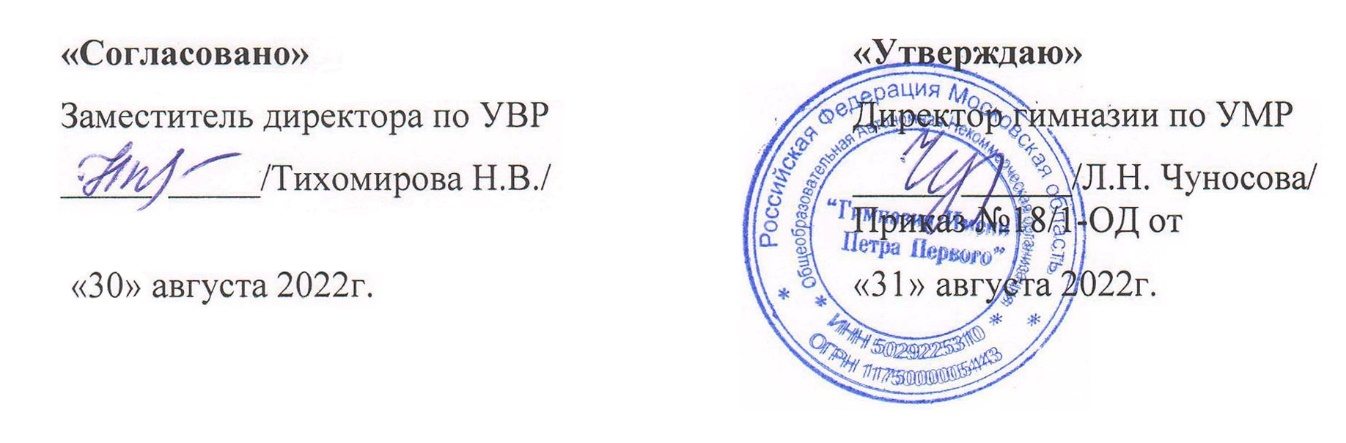 № ТемаКоличество часов1.Звуки музыки/ Sounds of Music502.Город и его архитектура/ Town and its Architecture 523.Чудеса света/ Wonders of the World504Человек как создатель мира/Man as the Creator of the World52Итого 204№ урокаДата проведенияДата проведенияТема№ урокапланфактТема1/1Тема 1 «Звуки музыки» (50 часов).Урок 1.  Музыка - одна из форм искусства. Развитие навыков устной речи2/2Урок 2.  Поговорим о музыке.  Развитие навыков аудирования3/3Урок 3.  Создание хорошей музыки. Развитие навыков чтения.4/4Урок 4.  М. Ростропович - величайший музыкант России. Развитие навыков аудирования.5/5Урок 5. Подготовка к ЕГЭ: чтение.6/6Урок 6. Подготовка к ЕГЭ: аудирование.7/7Урок 7.  Г. Перселл - известный английский композитор. Развитие навыков аудирования.8/8Урок 8.  Русские композиторы.  Развитие н навыков чтения с извлечением детальной информации.9/9Урок 9.  М. Глинка - известный русский композитор. Развитие навыков навыка чтения с общим охватом содержания.10/10Урок 10.  П. Чайковский - известный русский композитор. Развитие навыков чтения с общим охватом содержания.11/11Урок 11. Подготовка к ЕГЭ: чтение.12/12Урок 12. Подготовка к ЕГЭ: электронное письмо.13/13Урок 13.  С. Прокофьев - известный русский композитор. Развитие навыков чтения с полным пониманием содержания.14/14Урок 14.  Входная контрольная работа.15/15Урок 15.  Моцарт - величайший композитор всех времён. Развитие навыков чтения с общим охватом содержания.16/16Урок 16.  Юмор и комизм в произведении Дж. К. Джерома «Комическая песня». Введение новой лексики.17/17Урок 17. Подготовка к ЕГЭ: лексика и грамматика.18/18Урок 18. Подготовка к ЕГЭ: лексика и грамматика.19/19Урок 19.  На вечеринке. Активизация новой лексики в реч.и20/20Урок 20.  Вечер с друзьями. Развитие умений монологической речи.21/21Урок 21.  Словообразование – производные (аффиксальный способ). Развитие умений говорения с использованием новой лексики.22/22Урок 22.  Волынка – национальный шотландский инструмент. Развитие речевых навыков.23/23Урок 23. Подготовка к ЕГЭ: чтение.24/24Урок 24. Подготовка к ЕГЭ: аудирование.25/25Урок 25.  Смех как способ выражения эмоций. Развитие навыков чтения с общим охватом содержания.26/26Урок 26. Введение новых лексических единиц. Фразовый глагол to hit.27/27Урок 27.  Урок грамматики. Синонимы слов: приносить, желать, плакать. Развитие грамматических навыков Предложение.28/28Урок 28.  Урок грамматики. Фразовый глагол «to hit». Развитие грамматических навыков. Члены предложения.29/29Урок 29. Подготовка к ЕГЭ: обучение написанию отчета.30/30Урок 30. Подготовка к ЕГЭ: обучение написанию отчета.31/31Урок 31.  Урок грамматики. Синтаксис. Развитие грамматических навыков. Члены предложения.32/32Урок 32.  Урок грамматики. Синтаксис. Развитие грамматических навыков. Члены предложения.33/33Урок 33.  Множественное число имен существительных (повторение). Развитие лексических навыков. Активизация новой лексики.34/34Урок 34.  Местоимение(повторение). Развитие навыков монологической речи.35/35Урок 35. Подготовка к ЕГЭ: лексика и грамматика.36/36Урок 36. Подготовка к ЕГЭ: выполнение тренировочных заданий  по лексике и грамматике.37/37Урок 37.  Прилагательные. Степени сравнения имен прилагательных и наречий (повторение). Развитие навыков монологической речи.38/38Урок 38.  Сергей Рахманинов - великий русский композитор и музыкант. Развитие навыков письма.39/39Урок 39.  Московская государственная консерватория. Развитие навыков письма.40/40Урок 40.  Тематическая лексика. Музыкальные инструменты и знаменитые оперные исполнители. Развитие навыков чтения.41/41Урок 41. Подготовка к ЕГЭ: чтение.42/42Урок 42. Подготовка к ЕГЭ: аудирование.43/43Урок 43.  Классическая музыка. Развитие навыков устной речи.44/44Урок 44.  Романтическая музыка. Развитие навыков монологической речи.45/45Урок 45.  Современная музыка. Развитие навыков аудирования.46/46Урок 46. Лексико-грамматический тест.47/47Урок 47. Подготовка к ЕГЭ: письмо.48/48Урок 48. Подготовка к ЕГЭ: письмо.49/49Урок 49.  Популярные музыкальные направления. Контроль уровня сформированности навыков аудирования.50/50Урок 50.  Джаз в США. Контроль уровня сформированности навыков устной реч.и 1/51Тема 2 «Город и его архитектура» (52 часa). Урок 1.  Архитектура как вид искусства. Развитие навыков устной речи.2/52Урок 2.  Памятники архитектуры. Развитие навыков монологической речи3/53Урок 3. Подготовка к ЕГЭ: чтение.4/54Урок 4. Подготовка к ЕГЭ: аудирование.5/55Урок 5.  Архитектура города. Развитие навыков аудирования.6/56Урок 6.  Сэр Кристофер Рен известный английский архитектор. Развитие навыков чтения.6/57Урок 7.  Органическая архитектура (Фрэнк Райт). Развитие навыков аудирования.8/58Урок 8.  Английские города и замки. Развитие навыков чтения с полным пониманием содержания.9/59Урок 9 Подготовка к ЕГЭ: лексика и грамматика.10/60Урок 10. Подготовка к ЕГЭ: письмо.11/61Урок 11.  Выдающиеся русские архитекторы. Ф. Растрелли – знаменитый архитектор 18 века. Развитие навыков чтения с полным пониманием содержания.12/62Урок 12.   М. Казаков – архитектор Москвы. Развитие навыков чтения с извлечением детальной информации.13’/63Урок 13.  В. Баженов – известный архитектор России 18 века. Развитие навыков чтения с полным охватом содержания.14/64Урок 14.  А. Воронихин – создатель Казанского собора. Развитие навыков устной речи.15/65Урок 15. Подготовка к ЕГЭ: чтение.16/66Урок 16. Подготовка к ЕГЭ: аудирование.17/67Урок 17.  А. Щусев – создатель мавзолея Ленина. Развитие навыков монологической речи.18/68Урок 18.  Микеланджело-скульптор, художник и архитектор. Развитие навыков аудирования.19/69Урок 19.  Маленькие города Англии. Развитие навыков чтения с полным охватом содержания.20/70Урок 20.  Маленькие города Московской области. Контроль уровня сформированности навыков чтения.21/71Урок 21. Подготовка к ЕГЭ: обучение написанию отчета.22/72Урок 22. Подготовка к ЕГЭ: обучение написанию отчета.23/73Урок 23.  Тематическая лексика. Введение новой лексики.24/74Урок 24.   Фразовый глагол «To carry». Употребление тематической лексики в структурах. Активизация новой лексики в речи.25/75Урок 25.  Синонимы слов ходить, работа, клиент. Дальнейшая активизация новой лексики.26/76Урок 26.  Простые и сложные предложения. Развитие навыков письма.27/77Урок 27. Подготовка к ЕГЭ: лексика и грамматика.28/78Урок 28. Подготовка к ЕГЭ: лексика и грамматика.29/79Урок 29.  Достопримечательности Москвы. Развитие навыков письма.30/80Урок 30.  Великие архитекторы мира. Развитие грамматических навыков. Сложноподчиненные предложения.31/81Урок 31. Кремль. Развитие грамматических навыков. Определительные придаточные предложения.32/82Урок 32.  Кузнецкий мост в Москве. Развитие грамматических навыков. Индивидуализирующие и описательные придаточные предложения.33/83Урок 33. Подготовка к ЕГЭ: чтение.34/84Урок 34. Подготовка к ЕГЭ: аудирование.35/85Урок 35.  Пизанская Падающая Башня. Активизация грамматических структур.36/86Урок 36. Активизация новой лексики в речи.37/87Урок 37. Дальнейшая активизация новой лексики. Фразовый глагол to carry.38/88Урок 38.  Видовременные формы английского глагола (повторение). Развитие навыков письма.39/89Урок 39. Подготовка к ЕГЭ: письмо.40/90Урок 40. Подготовка к ЕГЭ: письмо.41/91Урок 41.  Тематическая лексика. Основные элементы зданий. Развитие навыков письма.42/92Урок 42.  Стили архитектуры. Развитие навыков устной речи.43/93Урок 43.  Преимущества и недостатки жизни в большом городе. Развитие навыков монологической речи.44/94Урок 44.  Аргументированное эссе «Преимущества и недостатки жизни в большом городе». Развитие навыков письма.45/95Урок 45. Подготовка к ЕГЭ: устная часть.46/96Урок 46. Подготовка к ЕГЭ: аудирование.47/97Урок 47.   Сослагательное наклонение (II и III типов). Развитие грамматических навыков.48/98Урок 48.  Достопримечательности родного города. Развитие навыков устной речи.49/99Урок 49. Контроль уровня сформированности навыков письма.50/100Урок 50.  Крупные города Великобритании и их архитектура. Контроль уровня сформированности навыков чтения. 51/101Урок 51. Подготовка к ЕГЭ: чтение.52/102Урок 52. Подготовка к ЕГЭ: устная часть.1/103Тема 3 «Чудеса света» (50 часов). Урок 1.  Что такое чудеса?  Развитие навыков устной речи.2/104Урок 2.  Семь чудес света. Развитие навыков письма.3/105Урок 3.  Семь чудес древнего мира. Развитие навыков чтения.4/106Урок 4.  Семь чудес средних веков. Развитие навыков чтения.5/107Урок 5. Подготовка к ЕГЭ: лексика и грамматика.6/108Урок 6. Подготовка к ЕГЭ: аудирование.7/109Урок 7.  Известные природные явления (Озеро Байкал, Водопад Виктория). Развитие навыков аудирования.8/110Урок 8.  Природные чудеса, которые покорили мое воображение. Введение новой лексики.9/111Урок 9.  Новые семь чудес света. Активизация новой лексики в речи.10/112Урок 10.  Собор Василия Блаженного в Москве -чудо архитектуры. Дальнейшая активизация новой лексики.11/113Урок 11. Подготовка к ЕГЭ: устная часть.12/114Урок 12. Подготовка к ЕГЭ: письмо.13/115Урок 13.  Агата Кристи и её произведения. Дальнейшая активизация новой лексики.14/116Урок 14.  Агата Кристи «Возвращение домой». Развитие грамматических навыков. 15/117Урок 15.  Пословицы и поговорки о доме. Активизация грамматических структур.16/118Урок 16.  Тематическая лексика. Активизация новой лексики в речи.17/119Урок 17. Подготовка к ЕГЭ: чтение.18/120Урок 18. Подготовка к ЕГЭ: аудирование.19/121Урок 19.  Лексический практикум по теме «Дом, милый дом» Конверсия и словообразование. Дальнейшая активизация новой лексики.  Фразовый глагол to tear.20/122Урок 20.  Типы придаточных предложений. Активизация грамматических структур. Обстоятельственное придаточное предложение.21/123Урок 21. Активизация грамматических структур. Придаточное предложение цели.22/124Урок 22. Активизация грамматических структур. Придаточное предложение времени.23/125Урок 23. Подготовка к ЕГЭ: лексика и грамматика.24/126Урок 24. Подготовка к ЕГЭ: лексика и грамматика.25/127Урок 25. Различия между синонимичными словами. Развитие навыков устной речи.26/128Урок 26.  Моя семья на отдыхе. Развитие навыков монологической речи.27/129Урок 27.  Синонимы глагола to think. Развитие навыков аудирования.28/130Урок 28.  Пикник черепах (работа с текстом и тематической лексикой). Развитие навыков чтения с полным охватом содержания.29/131Урок 29. Подготовка к ЕГЭ: чтение.30/132Урок 30. Подготовка к ЕГЭ: аудирование.31/133Урок 31.  Особенности употребления наречий. Активизация новой лексики в речи.32/134Урок 32.  Тадж Махал в Индии. Дальнейшая активизация новой лексики.33/135Урок 33.  Александрийский маяк. Дальнейшая активизация новой лексики.34/136Урок 34.  Особенности употребления наречий. Развитие навыков устной речи.35/137Урок 35. Подготовка к ЕГЭ: устная часть.36/138Урок 36. Подготовка к ЕГЭ: чтение.37/139Урок 37.  Модальные глаголы. Развитие навыков монологической речи.38/140Урок 38.  Случай в Индии. Развитие навыков аудирования.39/141Урок 39.  Петра и Великая китайская стена-два новых чуда света. Развитие навыков чтения с полным охватом содержания.40/142Урок 40.  Мамаев курган. Развитие навыков аудирования.41/143Урок 41. Подготовка к ЕГЭ: устная часть.42/144Урок 42. Подготовка к ЕГЭ: аудирование.43/145Урок 43.  Статуя Зевса. Развитие навыков чтения с полным охватом содержания.44/146Урок 44.  Эмоциональная окраска диалогов. Развитие навыков письма.45/147Урок 45.  Стоунхендж. Развитие навыков письма.46/148Урок 46. Лексико-грамматический тест.47/149Урок 47. Подготовка к ЕГЭ: письмо.48/150Урок 48. Подготовка к ЕГЭ: письмо.49/152Урок 49.  Аргументированное эссе по теме «Чудеса света». Контроль уровня сформированности умений письма.50/153Урок 50.  Колизей. Контроль уровня сформированности навыков чтения. 1/154Тема 4 «Человек- создатель мира (52 часа).Урок 1.  Человек и человечество. Развитие навыков устной речи.2/155Урок 2.  Чувства, дела и мотивы поступков человека. Черты человеческого характера. Развитие навыков аудирования.3/156Урок 3. Подготовка к ЕГЭ: чтение.4/157Урок 4. Подготовка к ЕГЭ: аудирование.5/158Урок 5.  Человек каменного века. Древнейшие жители Британских островов. Развитие навыков чтения.6/159Урок 6.  Легенды и мифы. Развитие навыков аудирования.7/160Урок 7.  Мать Тереза. Нобелевские лауреаты. Развитие навыков аудирования.8/161Урок 8.  Влияние звёзд на характер человека. Развитие н навыков чтения с извлечением детальной информации.9/162Урок 9. Подготовка к ЕГЭ: лексика и грамматика.10/163Урок 10. Подготовка к ЕГЭ: письмо.11/164Урок 11.  История крейсера «Варяг». Развитие навыков навыка чтения с общим охватом содержания.12/165Урок 12.  Пандора. Развитие навыков чтения с общим охватом содержания.13/166Урок 13.  Символ мужества и патриотизма. Развитие навыков чтения с полным пониманием содержания.14/167Урок 14.  Тематическая лексика. Развитие навыков монологической речи.15/168Урок 15. Подготовка к ЕГЭ: чтение.16/169Урок 16. Подготовка к ЕГЭ: аудирование.17/170Урок 17.  Употребление предлогов с новыми словами. Развитие навыков монологической речи.18/171Урок 18.  О. Уайльд «Счастливый принц». Развитие навыков аудирования и чтения.19/172Урок 19.  Оскар Уайльд и его произведения. Развитие навыков чтения с полным охватом содержания.20/173Урок 20.  О. Уайльд «Эгоистичный великан» часть 1. Контроль уровня сформированности навыков чтения.21/174Урок 21. Подготовка к ЕГЭ: устная часть.22/175Урок 22. Подготовка к ЕГЭ: лексика и грамматика.23/176Урок 23.  Синонимические ряды. Введение новой лексики.24/177Урок 24.  Что такое счастье. Активизация новой лексики в речи.25/178Урок 25. Дальнейшая активизация новой лексики.26/179Урок 26.  Любовь- величайшее чудо. Развитие навыков монологической речи.27/180Урок 27. Подготовка к ЕГЭ: письмо.28/181Урок 28. Подготовка к ЕГЭ: письмо.29/182Урок 29.  Люди, которыми мы восхищаемся. Развитие навыков аудирования.30/183Урок 30. Развитие грамматических навыков. Пунктуация.31/184Урок 31. Развитие грамматических навыков. Пунктуация.32/185Урок 32.  О. Уайльд «Звездный мальчик». Развитие грамматических навыков.33/186Урок 33. Подготовка к ЕГЭ: чтение.34/187Урок 34. Подготовка к ЕГЭ: аудирование.35/188Урок 35. Активизация грамматических структур.36/189Урок 36 Активизация новой лексики в речи.37/190Урок 37. Дальнейшая активизация новой лексики. Фразовый глагол to sink.38/191Урок 38.  О. Уайльд «Эгоистичный великан» Часть 2. Развитие навыков аудирования.39/192Урок 39. Подготовка к ЕГЭ: устная часть.40/193Урок 40. Подготовка к ЕГЭ: лексика и грамматика.41/193Урок 41.  О. Уайльд «Эгоистичный великан» Часть 3. Развитие навыков чтения.42/194Урок 42.  Знаменитые женщины и персонажи. Развитие навыков устной речи.43/195Урок 43.  Образец для подражания. Знаменитые женщины России. Развитие навыков письменной речи.44/196Урок 44.  Развитие навыков письменной речи.45/197Урок 45. Подготовка к ЕГЭ: чтение.46/198Урок 46. Подготовка к ЕГЭ: аудирование.47/199Урок 47. Развитие грамматических навыков.48/200Урок 48. Лексико-грамматический тест.49/201Урок 49. Контроль уровня сформированности умений письма.50/202Урок 50. Контроль уровня сформированности навыков устной речи.51/203Урок 51. Контроль уровня сформированности навыков чтения.52/204Урок 52. Контроль уровня сформированности навыков аудирования.Виды работОценка «3»Оценка «4»Оценка «5»Контрольные работы, тестыОт 50 % до 69%От 70 % до 90 %От 91 до 100 %Самостоятельные работы, словарные диктантыОт 60 % до 74 %От 75 % до 94 %От 95 % до 100 %